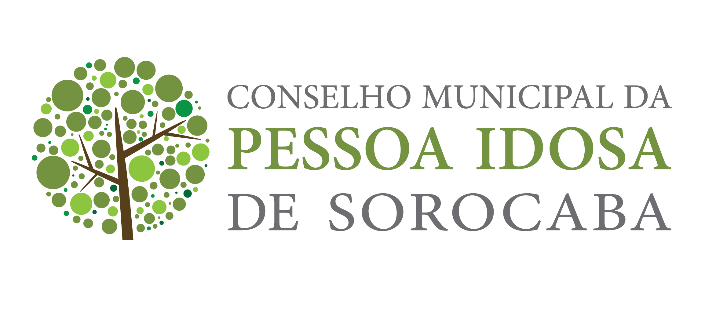 PAUTA 42ª reunião (06 de maio de 2021)Aprovação da ata anterior;Comentário sobre os ofícios enviados e recebidos:Conselho Estadual e Denúncias.Comissão de Visitas e Cadastramento de ILPs. Sr LuizTesouraria. D. Nilcea.Editais do Esporte e Projeto Inclusão Digital. Sra Edileine e Sr SérgioDeliberação de Compras. Discriminação técnica de cada produto a ser comprado.Sede para o CMPI. Clube do Idoso.Conferência Municipal da Pessoa Idosa de SorocabaCoordenadoria do Idoso de Sorocaba. Sra Janaína.Confirmação da aprovação anterior de mudança de nomenclatura para Conselho Municipal da Pessoa Idosa de Sorocaba.Outros.